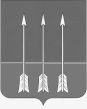  Администрациязакрытого административно-территориального образования Озерный Тверской областиП О С Т А Н О В Л Е Н И Е28.10.2022                                  ЗАТО Озерный                                            № 182Об утверждении Перечня объектов ЗАТО Озерный Тверской области, являющихся местами для исполнения уголовного наказания в виде обязательных работ осужденными, с определением видов обязательных работ	В соответствии со ст. 49 Уголовного кодекса Российской Федерации, в целях обеспечения выполнения осужденными в свободное от основной работы или учебы время обязательных работ (бесплатных общественно полезных работ), для восстановления социальной справедливости, исправления осужденных, а также предотвращения совершения новых преступлений, статьей 36 Устава ЗАТО озерный Тверской области администрация ЗАТО Озерный Тверской области постановляет:	1. Утвердить Перечень объектов ЗАТО Озерный  Тверской    области,являющихся местами для выполнения обязательных работ осужденными, с определением видов обязательных работ (Приложение № 1).	2. Определить, что направление граждан, осужденных к выполнению обязательных работ в учреждения и предприятия, указанные в Перечне осуществляется с соблюдением требований Закона от 14.07.1992 года            № 3297-1 «О закрытом административно-территориальном образовании», Постановления Правительства Российской Федерации от 26.06.1998 года      № 655 «Об утверждении положения об обеспечении особого режима в закрытом административно-территориальном образовании, на территории которого расположены объекты Министерства обороны Российской Федерации». 	3. Признать утратившими силу постановление администрации ЗАТО Озерный от 28.06.2018 года № 197 «Об утверждении Перечня объектов ЗАТО Озерный Тверской области, являющихся местами для исполнения уголовного наказания в виде обязательных работ осужденными, с определением видов обязательных работ» и постановление администрации ЗАТО Озерный от 14.08.2018 года № 244 «О внесении дополнений в Перечень объектов ЗАТО Озерный Тверской области, являющихся местами для исполнения уголовного наказания в виде обязательных работ осужденными, с определением видов обязательных работ».	4. Настоящее постановление вступает в силу с момента его подписания и подлежит опубликованию в газете «Дни Озерного» и размещению на официальном сайте муниципального образования ЗАТО Озерный в сети Интернет (www.ozerny.ru).Глава  ЗАТО Озерный                                     	    Н.А. Яковлева                                                                                                   Приложение 1	к постановлению администрацииЗАТО Озерный Тверской области	     от 28.10.2022 года № 182ПЕРЕЧЕНЬобъектов ЗАТО Озерный Тверской области,являющихся местами для исполнения уголовного наказания  в виде обязательных работ осужденными, с определением видов обязательных работСогласовано:Начальник  Бологовского  межмуниципального филиала ФКУ УИИ УФСИН России по Тверской области                                                    Е.О. КобзарN п/п  Наименование объекта       (предприятия)         Специальность    Количество  рабочих мест Виды обязательных работ  1             2                     3          4       51.Муниципальное бюджетное учреждение «Дорсервис ЗАТО Озерный» (МБУ «Дорсервис ЗАТО Озерный»)разнорабочие40Уборка и благоустройство территории, покраска малых архитектурных форм, высаживание зеленых насаждений (цветов, кустарников и т.д.),скашивание травы, уборка опавших листьев и снега, уборка и косметический ремонт помещений,  иные виды работ, не требующие специальных навыков и познаний2. Общество с ограниченной ответственностью «Управляющая компания Комсервис» ЗАТО Озерный (ООО «УК Комсервис»)разнорабочие50Уборка и благоустройство территории, покраска малых архитектурных форм, высаживание зеленых насаждений (цветов, кустарников и т.д.),скашивание травы, уборка опавших листьев и снега, уборка и косметический ремонт помещений,  иные виды работ, не требующие специальных навыков и познаний